администрация ПОСТАНОВЛЯЕТ: 1. Внести изменения в постановление администрации МР «Печора» от 18.01.2019 № 40 «Об оплате труда работников муниципального автономного учреждения «Печорское время»:1.1. В положении об оплате труда работников муниципального автономного учреждения «Печорское время»:1.1.1. разделе 2 таблицу пункта 2.1 изложить в следующей редакции:«   »;1.1.2. в разделе 5:- наименование раздела 5 изложить в следующей редакции: «Порядок регулирования уровня заработной платы руководителя, заместителя руководителя, главного бухгалтера»;- в пункте 5.6. слово «Администрация» заменить словами «Администрация МР «Печора».           2. Настоящее постановление вступает в силу с даты принятия и распространяется на правоотношения с 01 октября 2019 года,  подлежит размещению на официальном сайте администрации муниципального района «Печора».АДМИНИСТРАЦИЯ МУНИЦИПАЛЬНОГО РАЙОНА «ПЕЧОРА»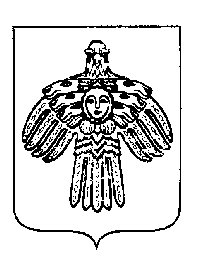 «ПЕЧОРА»  МУНИЦИПАЛЬНÖЙ  РАЙОНСААДМИНИСТРАЦИЯ ПОСТАНОВЛЕНИЕ ШУÖМПОСТАНОВЛЕНИЕ ШУÖМПОСТАНОВЛЕНИЕ ШУÖМ« 01 »  ноября  2019 г.г. Печора,  Республика Коми	                          № 1383   О внесении изменений в постановление администрации МР «Печора» от 18.01.2019 № 40 «Об оплате труда работников муниципального автономного учреждения «Печорское время»Наименование должности Должностной оклад (рублей)Директор 11960Заместитель директора - главный редактор10765Главный бухгалтер9880Глава муниципального района –руководитель администрации   Н.Н. Паншина